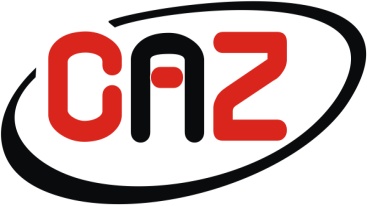                                                                                           Załącznik do Zarządzenia Nr 5/2020         z dn. 13.01.2020 r. Dyrektora PUPSzczegółowe zasady  organizowania stażu w Powiatowym Urzędzie Pracy w Kamiennej Górze w 2020 r.1. O organizacje stażu może ubiegać się :   Pracodawca – oznacza to jednostkę organizacyjną , chociażby nie posiadała osobowości prawnej, a także osobę fizyczną, jeżeli zatrudniają one co najmniej 1 pracownika;  Osoba prowadząca działalność gospodarczą, która nie jest pracodawcą, przy czym  staż może odbywać tylko 1 osoba bezrobotna;Podmiot wymieniony w art.53 ust.1 ustawy o promocji zatrudnienia i instytucjach rynku pracy;Organizator, który prowadzi działalność co najmniej 6 miesięcy.  2. Staż będzie organizowany u Organizatora, który:gwarantuje zatrudnienie po zakończonym stażu przez okres co najmniej 3 miesięcy na podstawie umowy                   o pracę w  pełnym wymiarze czasu pracy,wywiązał się  z obowiązku  zatrudnienia po zakończonych umowach stażowych z PUP   w Kamiennej Górze w 2019 r.w dniu złożenia wniosku nie zalega z wypłacaniem w terminie wynagrodzeń pracownikom, z opłacaniem w terminie składek na ubezpieczenie społeczne, zdrowotne, Fundusz Pracy, Fundusz Gwarantowanych Świadczeń  Pracowniczych oraz z opłacaniem w terminie innych danin publicznychnie posiada zaległości w  Urzędzie  Skarbowym z tytułu zobowiązań podatkowych,nie prowadzi działalności związanej z handlem obwoźnym lub handlem na bazarach lub targowiskach,nie został skazany prawomocnym wyrokiem za naruszenie praw pracowniczych ani nie jest objęty  postępowaniem w tej sprawie,nie toczy się w stosunku do firmy postępowanie upadłościowe i nie przewiduje się złożenia wniosku                    o otwarcie  postępowania upadłościowego ani likwidacyjnego.3. Okres odbywania stażu wynosi do 5 miesięcy.4. Na staż mogą zostać skierowane: osoby bezrobotne, które mają uwzględnioną realizację stażu  w Indywidualnym Planie Działania;osoby bezrobotne, które nie odbywały stażu  u tego samego Organizatora  na tym samym stanowisku pracy,                  o  które wnioskuje Organizator.5. Urząd nie kieruje na staż osób bezrobotnych, które:są członkami jego najbliższej rodziny tj: małżonka Organizatora, rodzeństwo   Organizatora i ich małżonków, rodziców, dzieci Organizatora i ich małżonków;w okresie ostatnich 12 miesięcy:były zatrudnione na podstawie umowy o pracę u tego Organizatora przez okres dłuższy niż 3 miesiące ,wykonywały prace na zasadach umów cywilnoprawnych u tego Organizatora przez okres dłuższy niż 6 miesięcy.6. Urząd zastrzega, że może nie wyrazić zgody na skierowanie kandydata wskazanego przez Organizatora.7. Urząd nie będzie finansował organizacji staży na stanowisku sprzątaczki biurowej.8. Staż nie może być organizowany w miejscu zamieszkania Organizatora stażu lub osoby kierowanej na staż. 9. Koszty badań lekarskich mających na celu stwierdzenie zdolności bezrobotnego do odbycia stażu ponosi Organizator stażu. Kserokopię badań lekarskich, potwierdzoną za zgodność z oryginałem, należy dostarczyć do Urzędu przed dniem skierowania osoby bezrobotnej do odbywania stażu i podpisania umowy o organizację stażu.Tryb składania i rozpatrywania wniosków1. Organizator ubiegający się o skierowanie osoby bezrobotnej na staż składa wniosek zgodnie z obowiązującym wzorem. Podstawą rozpatrzenia wniosku jest kompletnie wypełniony wniosek oraz przedłożenie wymaganych załączników. Program powinien określać:1)	nazwę zawodu lub specjalności, której program dotyczy,2)	zakres zadań wykonywanych przez bezrobotnego,3)	rodzaj uzyskiwanych kwalifikacji lub umiejętności zawodowych,4)	sposób potwierdzenia nabytych kwalifikacji lub umiejętności zawodowych,5)	opiekuna osoby objętej programem stażu.2. Wnioski będą podlegały ocenie formalnej i merytorycznej przez Komisję powołana Zarządzeniem Dyrektora Powiatowego Urzędu Pracy w Kamiennej Górze.3. Kryteria oceny wniosków:a) wywiązanie się z zobowiązań umów stażowych w 2019r.;b) deklaracja zatrudnienia po stażu na okres co najmniej 3 miesiące w pełnym wymiarze czasu pracy;c) okres prowadzenia działalności co najmniej 6 miesięcy;d) wskazany kandydat nie odbywał stażu u Organizatora. 4. Prace Komisji oparte są na zasadach jawności, bezstronności i pisemności postępowania.5. Urząd w terminie 30 dni od dnia złożenia kompletnego wniosku informuje Organizatora o sposobie rozpatrzenia wniosku.Urząd rozpatrując wniosek może żądać informacji, wyjaśnień lub dokumentów potwierdzających informacje zawarte we wniosku.6. Jeżeli w terminie  30 dni od dnia pozytywnego rozpatrzenia wniosku Organizator nie dokona wyboru kandydata  spośród osób skierowanych, Urząd nie przystąpi do zawarcia umowy  o organizację stażu. 7. Organizator ma obowiązek zatrudnić po zakończeniu stażu osobę odbywającą staż na okres co najmniej                          3 miesięcy na podstawie umowy o pracę w pełnym wymiarze czasu pracy.Obowiązek zatrudnienia zostanie zweryfikowany przez Urząd na podstawie danych z wykorzystaniem usługi ZUS U-4 – potwierdzenie faktycznego okresu zatrudnienia.8.  Niewywiązanie się przez Organizatora stażu z zatrudnienia przez nieprzerwany okres 3 miesięcy osoby bezrobotnej po zakończeniu stażu spowoduje poniesienie konsekwencji finansowych – kary umownej za niewykonanie umowy przez Organizatora w wysokości 100%  poniesionych kosztów przez Urząd na stypendium z tytułu odbywania stażu oraz składek na ubezpieczenia społeczne.Podstawa prawna:art.53 ustawy z dnia 20.04.2004 r. o promocji zatrudnienia i instytucjach rynku pracy (t.j. Dz. U. 2019, poz. 1482                                   z późn.zm.) Rozporządzenie MP i PS z dnia 20.08.2009 r. w sprawie szczegółowych warunków odbywania  stażu przez bezrobotnych (Dz. U. 2009 r.  Nr 142, poz.1160).